Союз Танцевального Спорта России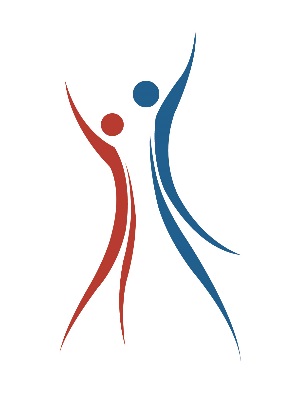 Министерство спорта Калужской области Федерация танцевального спорта Калужской области ТСК «Ювента» Открытое Первенство Калужской области в категории ДЕТИ IIДата проведения: 1 мая 2017 г.Место проведения:  г. Калуга пл. Старый торг, 2 Демонстрационно-выставочный комплекс администрации губернатора (за зданием администрации).  Организаторы: ФТС КО, ТСК «Ювента», Байкенич Анна 8 (920) 616 17 18, e-mail: ann.dans@gmail.comПравила проведения: В соответствии с Правилами СТСР.Условия участия пар: Проезд, проживание, питание за счет командирующих организаций.Награждение победителей: Кубки, медали и грамоты для финалистов. Судьи: Специалисты судейской коллегии СТСР по приглашению организаторов соревнования.Регистрация: По квалификационным книжкам СТСР. Начало регистрации: за 1,5 часа, окончание регистрации: за 30 мин. до начала отделений.Регистрационный взнос с пары: Не выше нормативов, установленных Правилами  СТСР.Допуск тренеров: Бесплатно, по списку тренеров, пары которых заняты в турнире.Размер площадки:  на ., паркетСчетная комиссия: Алексей Груздев г. Кострома  Звук: Петров Юрий г. Калуга   Программа соревнований: 1 отделение *В блок Н2 не допускаются спортсмены Н4 и Н6 ** В блок Н4 не допускаются спортсмены Н6 *** В блок Н6 не допускаются спортсмены Н2До встречи на паркете!№Возрастная категория                           ДисциплинаРегистрация НачалоН2 (соло и пары)* 2010 г.р. и моложеАттестация 2 танца (W,CH),Кубки по всем танцам, Кубок Джентльменов, Кубок Леди, Суперкубок8:30 – 9 :30 10-00Н 2 (соло и пары)*  Все возрастаАттестация 2 танца (W,CH), Кубки по всем танцам, ,кубок Джентльменов, Кубок Леди, Супер Кубок9:15 – 10:1510-45Н 4 (соло и пары)** Все возрастаАттестация 4 танца (W,Q,S,CH),Кубки по всем танцам, Кубок Джентльменов,  Кубок Леди, Супер Кубок10:30 – 11:3012-00Н 6 (соло и пары)*** Все возрастаАттестация 6 танцев (W,V,Q,S,CH,J), Кубок Латины (3 танца), Кубок стандарта (3 танца) Кубок Джентльменов, Кубок Леди, Супер Кубок12:00 – 13:0013-302 отделение2 отделение2 отделение2 отделение2 отделение7Дети I + Дети 2 (Е кл.)2009 – 2006 г.р. ST, LA15-009Юниоры 1+ Юниоры 2 (Е кл.)2002 – 2004  г.р.ST, LA15-0010Юниоры 1 + Юниоры 2 (до D кл.)2002 – 2004 г. р. ST, LA15-003 отделение3 отделение3 отделение3 отделение3 отделение12Открытое Первенство КО Дети II2006 – 2007  г.р.8 танцев17-0013Юниоры 12004 – 2005 г. р.ST, LA17-0014Юниоры 22002 - 2003 г.р.ST, LA17-00